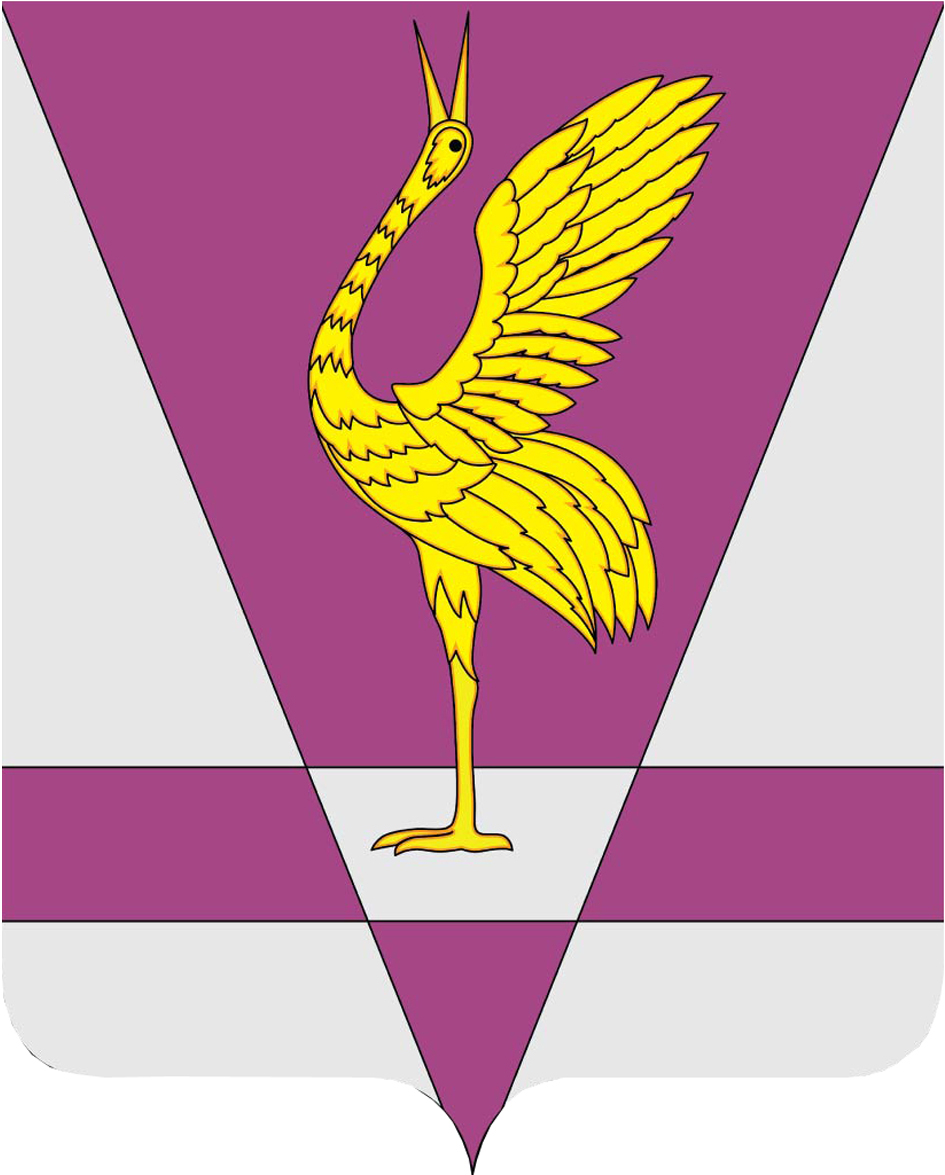 В соответствии с подпунктом 9 пункта 1 статьи 6 Положения о контрольно-счетной комиссии Ужурского района, утвержденного решением Ужурского районного Совета депутатов от 19.09.2012 № 30-206р «Об утверждении Положения о контрольно-счетной комиссии Ужурского района», подпунктом 13 пункта 1 статьи 23 Устава Ужурского района Красноярского края, Ужурский районный Совет депутатов РЕШИЛ:1. Принять отчет о результатах деятельности контрольно-счетной комиссии Ужурского района за 2018 год к сведению. 2. Настоящее решение вступает в силу в день подписания. Председатель Ужурского районного Совета депутатов						  С.С. СемехинКРАСНОЯРСКИЙ КРАЙУЖУРСКИЙ РАЙОННЫЙ СОВЕТДЕПУТАТОВРЕШЕНИЕКРАСНОЯРСКИЙ КРАЙУЖУРСКИЙ РАЙОННЫЙ СОВЕТДЕПУТАТОВРЕШЕНИЕКРАСНОЯРСКИЙ КРАЙУЖУРСКИЙ РАЙОННЫЙ СОВЕТДЕПУТАТОВРЕШЕНИЕ04.06.2019 г. Ужур36-272рОб отчете о результатах деятельности контрольно-счетной комиссии Ужурского района за 2018 годОб отчете о результатах деятельности контрольно-счетной комиссии Ужурского района за 2018 годОб отчете о результатах деятельности контрольно-счетной комиссии Ужурского района за 2018 год